Write a poem Can you write your own poem about an animal or insect and draw a picture of it.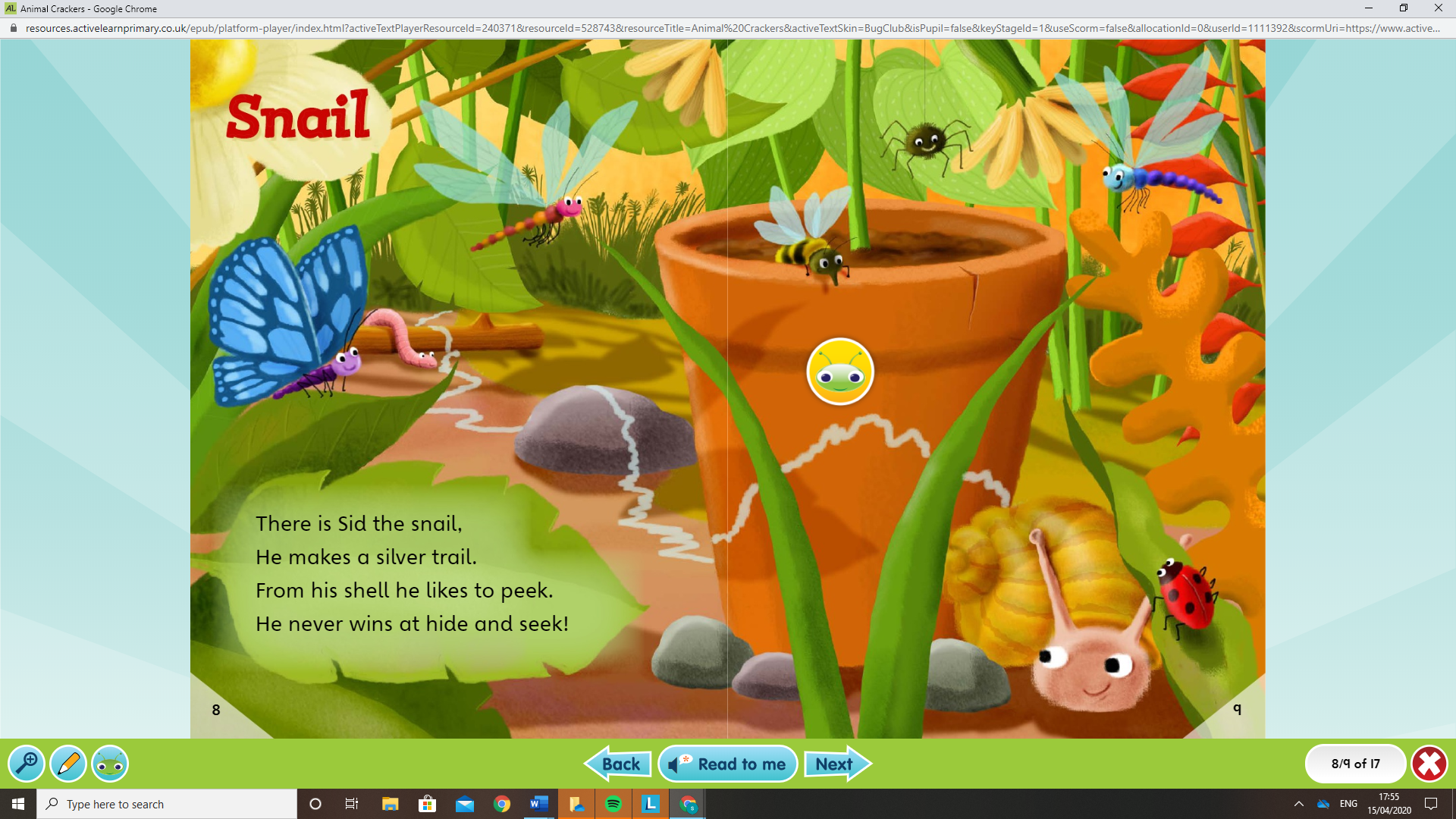 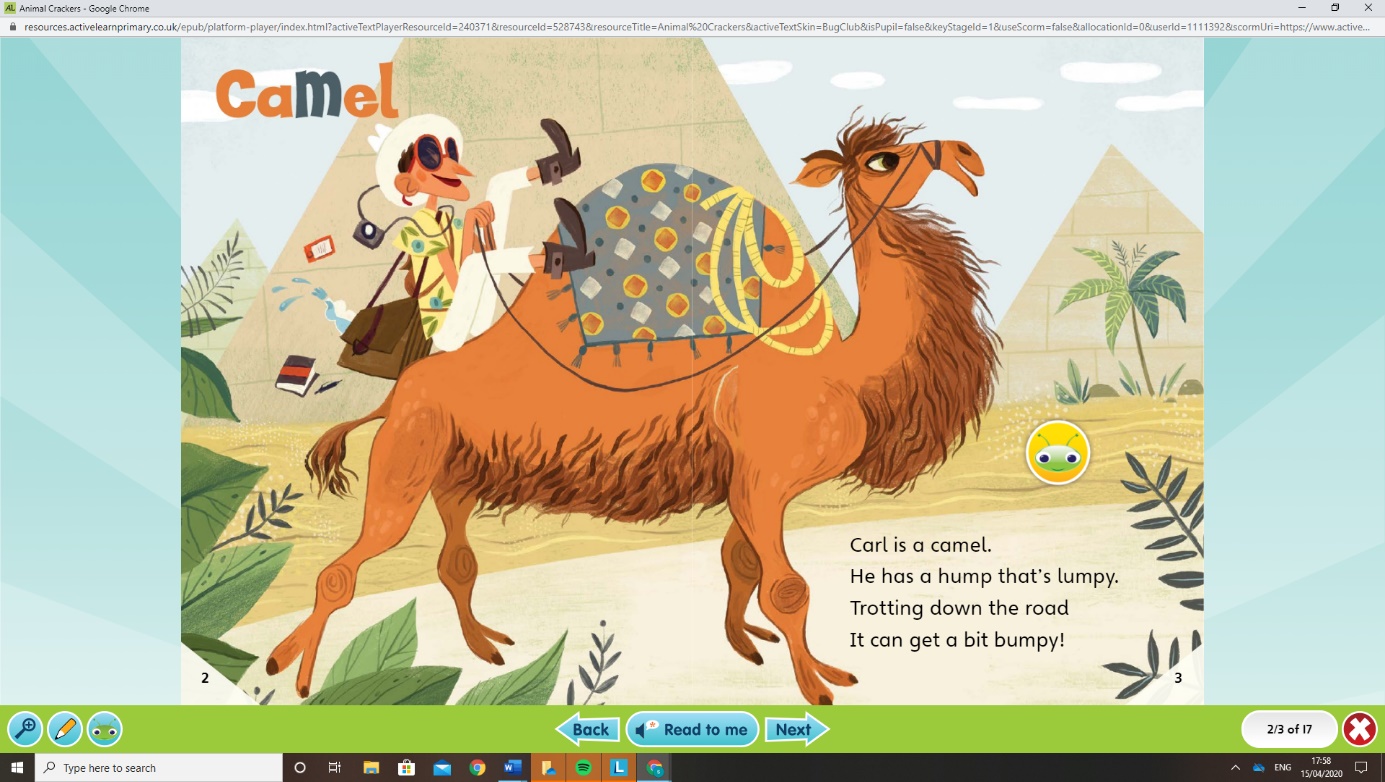 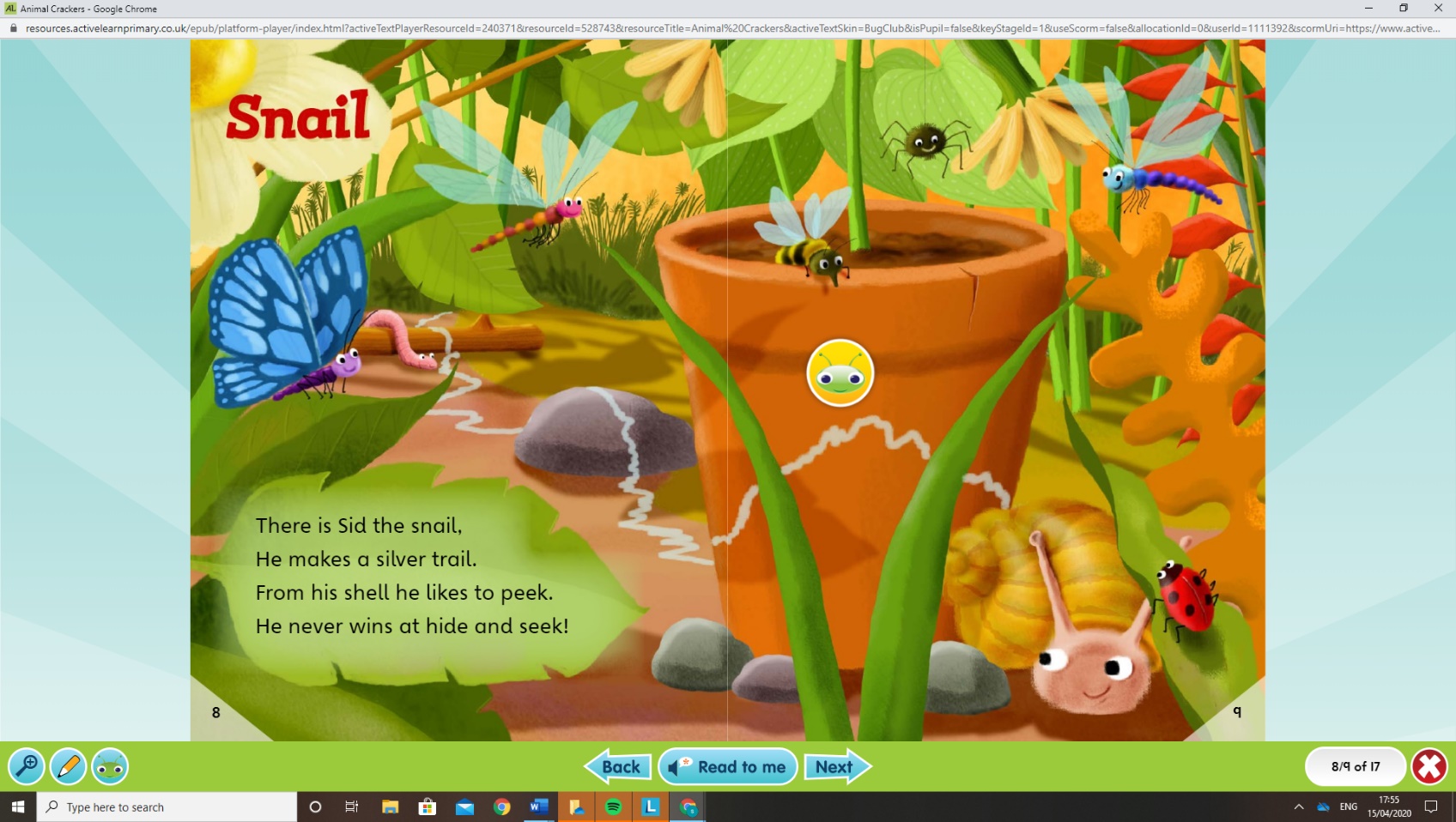 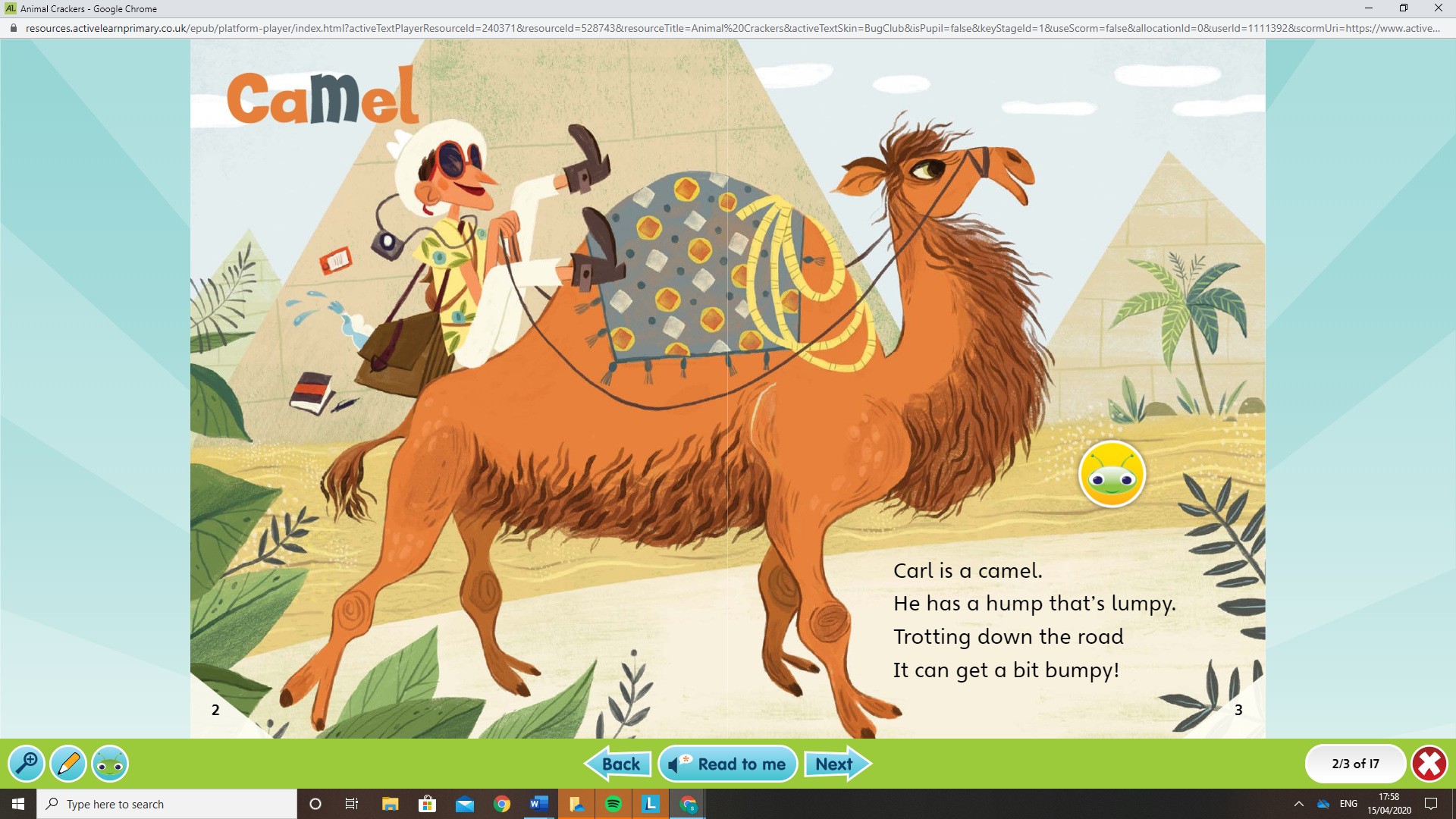 